A télécharger, compléter, envoyer pour le 14 septembre midià Mathilde CAPOULADE, m.capoulade@uriopss-pdl.fret Isabelle RUISSEAU, i.ruisseau@uriopss-pdl.frEléments à renseigner : Titre : Chapeau : (maximum 200 mots) : Images (vous pouvez en joindre plusieurs)Lien vers un site internet :Contact de la personne référente dans la structure :Nom, fonction 
Adresse mail / Téléphone
Comptes Réseaux sociaux de la structure (Facebook, LinkedIn, Twitter) : Contacts presse locale que vous souhaitez que l’on ajoute à notre liste de diffusion du communiqué de presse :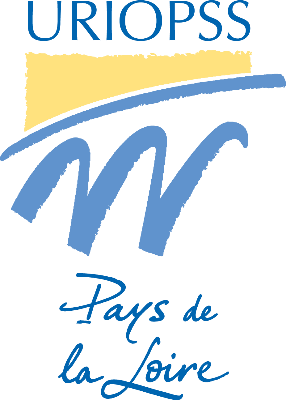 Semaine Bleue 2022Fiche Communiqué de PresseA télécharger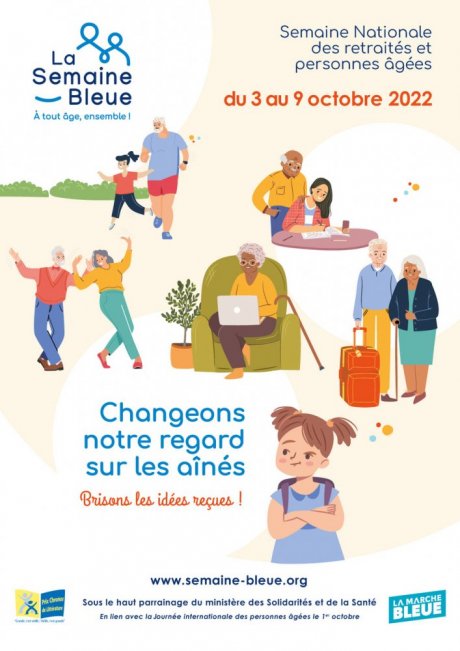 